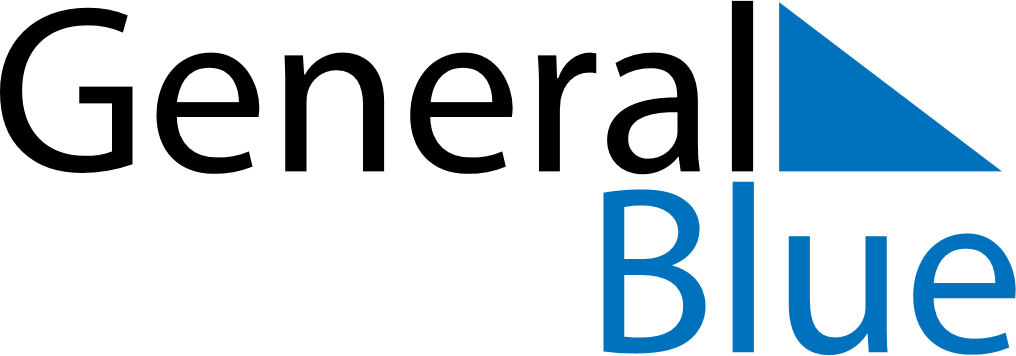 June 2024June 2024June 2024June 2024June 2024June 2024June 2024Hue, Thua Thien Hue Province, VietnamHue, Thua Thien Hue Province, VietnamHue, Thua Thien Hue Province, VietnamHue, Thua Thien Hue Province, VietnamHue, Thua Thien Hue Province, VietnamHue, Thua Thien Hue Province, VietnamHue, Thua Thien Hue Province, VietnamSundayMondayMondayTuesdayWednesdayThursdayFridaySaturday1Sunrise: 5:16 AMSunset: 6:18 PMDaylight: 13 hours and 2 minutes.23345678Sunrise: 5:16 AMSunset: 6:19 PMDaylight: 13 hours and 3 minutes.Sunrise: 5:16 AMSunset: 6:19 PMDaylight: 13 hours and 3 minutes.Sunrise: 5:16 AMSunset: 6:19 PMDaylight: 13 hours and 3 minutes.Sunrise: 5:16 AMSunset: 6:19 PMDaylight: 13 hours and 3 minutes.Sunrise: 5:16 AMSunset: 6:20 PMDaylight: 13 hours and 4 minutes.Sunrise: 5:16 AMSunset: 6:20 PMDaylight: 13 hours and 4 minutes.Sunrise: 5:16 AMSunset: 6:20 PMDaylight: 13 hours and 4 minutes.Sunrise: 5:16 AMSunset: 6:21 PMDaylight: 13 hours and 4 minutes.910101112131415Sunrise: 5:16 AMSunset: 6:21 PMDaylight: 13 hours and 5 minutes.Sunrise: 5:16 AMSunset: 6:21 PMDaylight: 13 hours and 5 minutes.Sunrise: 5:16 AMSunset: 6:21 PMDaylight: 13 hours and 5 minutes.Sunrise: 5:16 AMSunset: 6:22 PMDaylight: 13 hours and 5 minutes.Sunrise: 5:16 AMSunset: 6:22 PMDaylight: 13 hours and 5 minutes.Sunrise: 5:16 AMSunset: 6:22 PMDaylight: 13 hours and 5 minutes.Sunrise: 5:16 AMSunset: 6:22 PMDaylight: 13 hours and 6 minutes.Sunrise: 5:17 AMSunset: 6:23 PMDaylight: 13 hours and 6 minutes.1617171819202122Sunrise: 5:17 AMSunset: 6:23 PMDaylight: 13 hours and 6 minutes.Sunrise: 5:17 AMSunset: 6:23 PMDaylight: 13 hours and 6 minutes.Sunrise: 5:17 AMSunset: 6:23 PMDaylight: 13 hours and 6 minutes.Sunrise: 5:17 AMSunset: 6:24 PMDaylight: 13 hours and 6 minutes.Sunrise: 5:17 AMSunset: 6:24 PMDaylight: 13 hours and 6 minutes.Sunrise: 5:17 AMSunset: 6:24 PMDaylight: 13 hours and 6 minutes.Sunrise: 5:18 AMSunset: 6:24 PMDaylight: 13 hours and 6 minutes.Sunrise: 5:18 AMSunset: 6:24 PMDaylight: 13 hours and 6 minutes.2324242526272829Sunrise: 5:18 AMSunset: 6:25 PMDaylight: 13 hours and 6 minutes.Sunrise: 5:18 AMSunset: 6:25 PMDaylight: 13 hours and 6 minutes.Sunrise: 5:18 AMSunset: 6:25 PMDaylight: 13 hours and 6 minutes.Sunrise: 5:19 AMSunset: 6:25 PMDaylight: 13 hours and 6 minutes.Sunrise: 5:19 AMSunset: 6:25 PMDaylight: 13 hours and 6 minutes.Sunrise: 5:19 AMSunset: 6:25 PMDaylight: 13 hours and 6 minutes.Sunrise: 5:19 AMSunset: 6:25 PMDaylight: 13 hours and 6 minutes.Sunrise: 5:20 AMSunset: 6:26 PMDaylight: 13 hours and 5 minutes.30Sunrise: 5:20 AMSunset: 6:26 PMDaylight: 13 hours and 5 minutes.